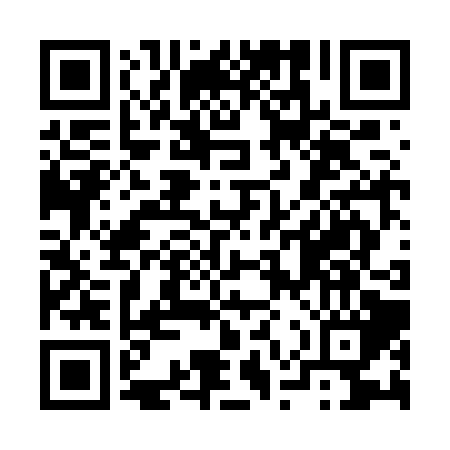 Prayer times for Abbanwala Toba, PakistanWed 1 May 2024 - Fri 31 May 2024High Latitude Method: Angle Based RulePrayer Calculation Method: University of Islamic SciencesAsar Calculation Method: ShafiPrayer times provided by https://www.salahtimes.comDateDayFajrSunriseDhuhrAsrMaghribIsha1Wed4:045:3012:093:446:488:142Thu4:035:2912:093:446:498:153Fri4:025:2812:093:446:498:164Sat4:015:2712:083:446:508:175Sun3:595:2712:083:446:518:186Mon3:585:2612:083:446:518:197Tue3:575:2512:083:446:528:208Wed3:565:2412:083:446:538:219Thu3:555:2412:083:446:538:2110Fri3:545:2312:083:446:548:2211Sat3:545:2212:083:446:548:2312Sun3:535:2112:083:436:558:2413Mon3:525:2112:083:436:568:2514Tue3:515:2012:083:436:568:2615Wed3:505:2012:083:436:578:2716Thu3:495:1912:083:436:588:2817Fri3:485:1812:083:436:588:2818Sat3:485:1812:083:436:598:2919Sun3:475:1712:083:436:598:3020Mon3:465:1712:083:437:008:3121Tue3:455:1612:083:437:018:3222Wed3:455:1612:083:437:018:3323Thu3:445:1612:093:437:028:3324Fri3:435:1512:093:437:028:3425Sat3:435:1512:093:437:038:3526Sun3:425:1412:093:437:038:3627Mon3:425:1412:093:437:048:3728Tue3:415:1412:093:447:058:3729Wed3:415:1312:093:447:058:3830Thu3:405:1312:093:447:068:3931Fri3:405:1312:093:447:068:40